Old Buckenham High School | Year 11 – The Year Ahead | Wednesday 1st November 2017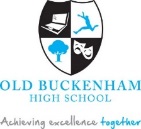 MathematicsBefore revising, students should complete personal learning checklists for their subjects. These ask students to RAG rate both the topics/ content of their exams and also the skills they are required to use. Doing this will help them to identify priorities and make effective use of their revision time. Personal Learning ChecklistsOld Buckenham High School | Year 11 – The Year Ahead | Wednesday 1st November 2017TOP REVISION TIPS FOR MATHSStudy little and often.  If you are tired you will retain very little.Find a pad of paper /old exercise book to write in.  Work through the checklist, practising questions on the scrap paper – check to see if you’ve got it right.  Ask for help if you don’t know where you’ve gone wrong.Don’t keep practising topics you’ve mastered – move on to the next one.When you are confident with most or all topics (or it’s approaching the exams!), have a go at the past papers.If there is an exam question you can’t do – don’t leave it and ignore it as there will be similar questions like it in the actual exam.  Ask for help.Don’t leave your revision to the last minute.  It doesn’t work very well.Learn the facts and formulae that aren’t given in the exam.  Flash cards are good for this – get a friend / parent / carer to test you.ExamDurationMarks available% of GCSETopics/ contentMaths Paper 1Non-Calculator1 hour 30 minutes8033.3% of Maths GCSE Number, Algebra, Geometry and measures, Probability and Statistics, Ratio and Proportion.Maths Paper 2Calculator1 hour 30 minutes8033.3% of Maths GCSESee aboveMaths Paper 3Calculator1 hour 30 minutes8033.3% of Maths GCSESee aboveTopic (what I need to know)RAGEvery topic in the Maths GCSE actual exam will be assessed in the mock exam.Please refer to the GCSE Mathematics Higher / Foundation checklist your teacher will have given you.  If you do not have one see Mr ForemanSkillRAGMemorise and apply key facts and formulae.Confident in written methods (ie, without a calculator) such as multiplication, division, addition and subtraction of whole numbers, decimals and fractions.Understand and be able to apply the content in the GCSE Mathematics Higher / Foundation checklist.As above but be able to recognise which concept needs to be applied in context or multi-stage problems to solve complex problems.